Public documentIntroductionThe usual introduction to all MPAI standardScope of the standardWhat is the standard about:Methodology to evaluate neural network watermarking technologies Specifically, The impact on the performance of a watermarked neural network (and its inference) versus its non-watermarked neural network.The ability of the detector/decoder to detect/decode a payload when the watermarked neural network has been modified.The computational cost of injecting, detecting and decoding a payload in the watermarkUse cases of the standardWatermarking provider: general numbers about my watermarking technologyAI creator: I want to know the impact of the watermark on my solution AI creator: I want to know how well a watermarking technology will protect my solutionEnd-user: I want to make sure that an inference has really been produced by that neural networkMoving Picture, Audio and Data Coding by Artificial Intelligencewww.mpai.communityN8732022/09/30SourceNNW-DCTitleInitial structure of the MPAI-NNW Technical SpecificationTargetMPAI Members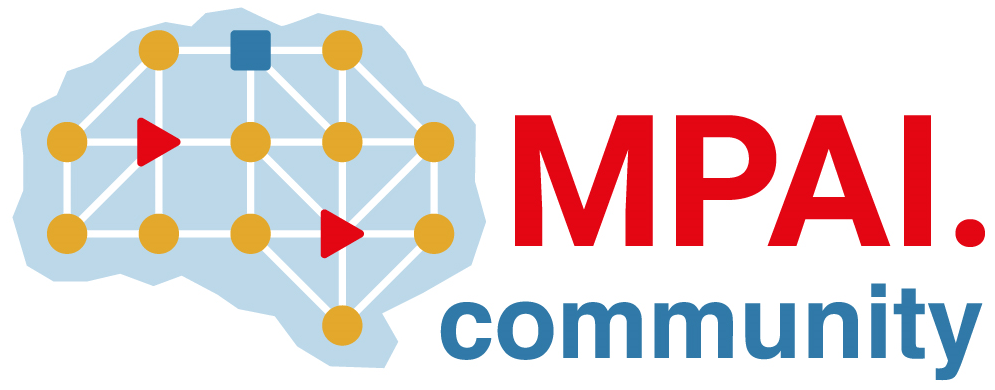 